Leeds Mencap Playscheme 2022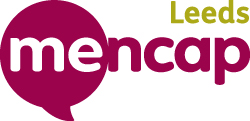 Booking Form for April 2022How to request a place for your childPlease complete and return a Leeds Mencap playscheme application form if you have not done so in the past year.You also need to complete and return this booking form requesting which dates you would like your child to attend. Please be aware that if we are oversubscribed we may not be able to offer you all the dates that you have requested.We will be letting you know which dates you have been allocated in February and how you can pay for your place. Please do not send payment until you receive confirmation from Leeds Mencap that your child has a place on the playscheme.Return your playscheme application form by post to Leeds Mencap, The Vinery Centre, 20 Vinery Terrace, Leeds, LS9 9LU or by e-mail to activities@leedsmencap.org.uk by 7th March 2022.Leeds Mencap Playscheme 2022Booking Form for April 2022 – 14-18 year olds Child’s Name:Date of Birth:Please put a cross (x) on the days you would like your child to attend playscheme. We will be in touch in February to confirm which days you have been allocated.If you have any queries or want to discuss if our playscheme is appropriate for your child, please contact for more information on 0113 235 1331 or activites@leedsmencap.org.ukMonday 4th April 2022Tuesday 5th April 2022Wednesday 6th April 2022Thursday 7th April 2022TRIP DAYFriday 8th April 2022